З метою забезпечення санітарної очистки міста та встановлення єдиних підходів до показників нормування надання послуг з вивезення твердих побутових, великогабаритних та ремонтних побутових відходів, що утворюються на території Сумської міської об’єднаної територіальної громади, забезпечення утримання території в належному санітарному стані, зменшення негативного впливу відходів на довкілля та здоров’я населення, відповідно до Закону України «Про житлово-комунальні послуги», статті 35-1 Закону України «Про відходи», постанови Кабінету Міністрів України від 10.12.2008 № 1070 «Про затвердження Правил надання послуг з вивезення побутових відходів», наказів Міністерства з питань житлово-комунального господарства України від 30.07.2010 № 259 «Про затвердження Правил визначення норм надання послуг з вивезення побутових відходів», ураховуючи науково-технічні звіти від 10.12.2019 «Послуги з розробки норм надання послуг з вивезення твердих побутових відходів в м. Суми» та від 20.12.2019 «Розробка норм накопичення рослинних відходів в м. Суми Сумської області» Державного підприємства «Науково-дослідний та конструкторсько-технологічний інститут міського господарства», керуючись підпунктом 16 пункту «а» статті 30 та частиною першою статті 52 Закону України «Про місцеве самоврядування в Україні», виконавчий комітет Сумської міської радиВИРІШИВ:Внести зміни до рішення Виконавчого комітету від 29.04.2020             № 222 «Про затвердження норм надання послуг з вивезення побутових відходів які утворюються на території Сумської міської об’єднаної територіальної громади на 2020 - 2024 роки», а саме: 1.1. доповнити рішення пунктом 7 наступного змісту: «Одиницею виміру обсягу наданих послуг з поводження з побутовими відходами встановити кубічний метр.». У зв’язку з цим пункти 7-12 рішення вважати відповідно пунктами 8- 13.1.2. викласти додаток 1 у новій редакції (додається).2. Рішення вступає в силу з моменту його оприлюднення. Міський голова 								         О.М. ЛисенкоЖурба О.І. Розіслати: Журба О.І., Здєльнік Б.А., Олійник О.С., Цапенко Р.М.Додаток 1до рішення Виконавчого комітетуСумської міської ради від  02.09.2020  № 451Норминадання послуг з вивезення твердих побутових відходів, що утворюються на території Сумської міської об’єднаної територіальної громади на 2020-2024 роки Середня щільність твердих побутових відходів, що утворюються на території Сумської міської об’єднаної територіальної громади становить  190,2 кг/м3.Директор Департаменту інфраструктури міста 									О.І. Журба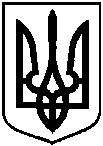 Сумська міська радаСумська міська радаСумська міська радаВиконавчий комітетВиконавчий комітетВиконавчий комітетРІШЕННЯРІШЕННЯРІШЕННЯвід  02.09.2020   № 451______  Про внесення змін до рішення Виконавчого комітету від 29.04.2020 № 222 «Про затвердження норм надання послуг з вивезення побутових відходів які утворюються на території Сумської міської об’єднаної територіальної громади на 2020-2024 роки»від  02.09.2020   № 451______  Про внесення змін до рішення Виконавчого комітету від 29.04.2020 № 222 «Про затвердження норм надання послуг з вивезення побутових відходів які утворюються на території Сумської міської об’єднаної територіальної громади на 2020-2024 роки»№ з/пОб'єкт утворення ТПВРозрахункова одиницяНорма на одну розрахункову одиницюНорма на одну розрахункову одиницюНорма на одну розрахункову одиницюНорма на одну розрахункову одиницюСередня щільність№ з/пОб'єкт утворення ТПВРозрахункова одиницясередня на ріксередня на ріксередня на місяцьсередня на добуСередня щільність№ з/пОб'єкт утворення ТПВРозрахункова одиницям3кгм3лкг/м3Житлові будинки багатоквартирні, одноквартирні упорядковані (з наявністю усіх видів благоустрою)1 мешканець1,558308,90,12984,268198,3Житлові будинки індивідуальної забудови (будинки приватного сектору), з присадибною ділянкою1 мешканець1,806280,30,15054,947155,2Готелі 1 місце0,729109,10,06071,997149,7Гуртожитки1 місце0,19625,80,01630,536133,3Учбові заклади:- вищий та середній спеціальний навчальні заклади освіти1 студент0,0395,80,00320,156149,1- школа, школа-інтернет, профтехучилище1 учень0,11715,50,00970,468132,6- дошкільні дитячі заклади1 місце0,11818,00,00980,472151,8Склади1 м2 площі0,0143,20,00110,038224,0Адміністративні та громадські установи і організації1 робоче місце0,46179,10,03841,844171,6Промтоварні заклади торгівлі (Промтоварні магазини, ларьки, кіоски)1 м2  торг. площі0,55288,00,04601,512159,5Продуктові заклади торгівлі (Продовольчі магазини, ларьки, кіоски)1 м2 торг. площі2,584504,80,21537,079195,4Ринки1 м2 торг. площі0,21745,20,01800,594208,5Заклади громадського харчування (ресторани, кафе, їдальні)1 місце2,040378,70,17005,589185,6Підприємства побутового обслуговування1 робоче місце1,355117,30,11293,712169,7Лікарні1 ліжко1,322175,40,11013,621132,6Поліклініки1 відвідування0,0030,50,00020,008130,9Вокзал, автовокзал, аеропорт1 м2 пасажирської площі1,798285,40,14984,926158,4Заклади культури і мистецтва1 місце0,0060,60,00050,01690,9Аптеки1 м2 торг. Площі0,52369,70,04351,432133,3Кемпінги, автостоянки1 м2 площі0,0061,00,00050,016156,4Кладовища1 м20,0365,70,00300,098161,4Культові споруди1 м2 площі території0,0020,30,00020,005148,2 Супермаркети площею більше 1000 кв.м.1 м2 торгівельної площі0,39475,20,03281,079191,1Гаражі (гаражні кооперативи)1 м2 площі0,0061,020,00050,016156,4